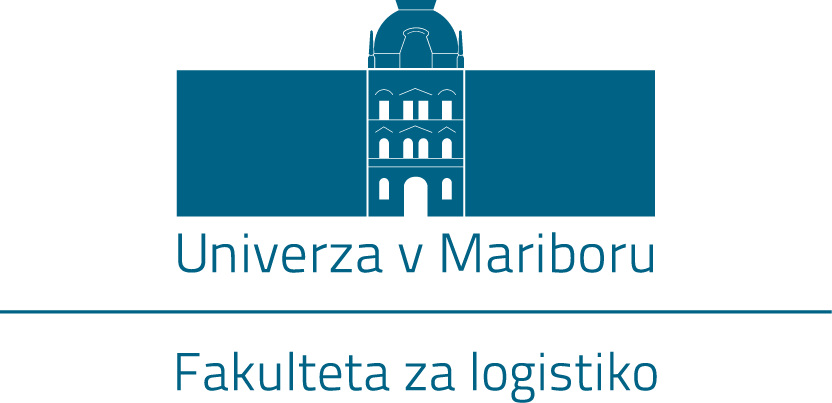 Ime in priimek NASLOV ZAKLJUČNEGA DELAZaključno delo Celje, mesec LETOIme in priimek NASLOV ZAKLJUČNEGA DELAZaključno delo Celje, mesec LETONASLOV PISNEGA DELADiplomsko delo/magistrsko delo ZAHVALABesedilo zahvaleNaslov zaključnega dela Ključne besede: beseda1, beseda2, beseda3 (največ 5) UDK: Povzetek Dolžina povzetka naj ne presega 200 besed. Ta stran mora biti v zaključnem delu oštevilčena z ustrezno rimsko številko. Naslov zaključnega dela v angleškem jeziku  Keywords: word1, word2, word3 (maximum 5) UDC: Abstract The length of the abstract should not exceed 200 words. In the thesis, the page must be numbered with an appropriate Roman number. IZJAVA O AVTORSTVU ZAKLJUČNEGA DELA Prevzame se iz Pravilnika o postopku priprave in zagovora zaključnega dela na študijskih programih prve in druge stopnje Univerze v Mariboru.IZJAVA O ISTOVETNOSTI TISKANE IN ELEKTRONSKE OBLIKE ZAKLJUČNEGA DELA Prevzame se iz Pravilnika o postopku priprave in zagovora zaključnega dela na študijskih programih prve in druge stopnje Univerze v Mariboru.SKLEP O ZAČASNI NEDOSTOPNOSTI ZAKLJUČNEGA DELA KAZALO VSEBINEKAZALO VSEBINE	IXKAZALO SLIK	XIKAZALO TABEL	XIIUPORABLJENI SIMBOLI IN KRATICE	XIIINOMENKLATURA	XIII1	UVOD	11.1	Primer naštevanja (poglavje drugega reda)	22	DRUGO POGLAVJE (POGLAVJE PRVEGA REDA)	32.1	Poglavje drugega reda	32.1.1	Primer navajanja slik	32.1.2	Okrajšave (Poglavje tretjega reda)	43	SLIKE IN TABELE	63.1	Primeri navajanja enačb, slik in tabel	63.1.1	Primer navajanja slik 2	63.1.2	Primer navajanja enačb	73.1.3	Primer navajanja slik 3	83.1.4	Primer navajanja tabel	93.1.5	Sklicevanje na priloge	94	SKLEP	10VIRI IN LITERATURA	11PRILOGA A: REZULTATI ANALIZE	1PRILOGA B: REZULTATI ANALIZE DVE	2KAZALO SLIKSlika 2.1: Primer uporabe slike v pisnih delih 1	4Slika 3.1: Primer uporabe slike v pisnih delih 2	6Slika 3.2: Primer uporabe slike v pisnih delih 3	8KAZALO TABELTabela 3.1: Primer uporabe tabele v pisnih delih	9UPORABLJENI SIMBOLI IN KRATICEGZS – Gospodarska zbornica SlovenijeRFID – Radiofrekvenčna identifikacija (angl. Radio Frequency Identification)NOMENKLATURA		največja lastna vrednost matrike 		parna primerjava med kriterijema in alternativama i in j 		agregirana parno primerjavo kriterijev  UVOD Lorem ipsum dolor sit amet, consectetur adipiscing elit, sed do eiusmod tempor incididunt ut labore et dolore magna aliqua. Ut enim ad minim veniam, quis nostrud exercitation ullamco laboris nisi ut aliquip ex ea commodo consequat. Duis aute irure dolor in reprehenderit in voluptate velit esse cillum dolore eu fugiat nulla pariatur. Excepteur sint occaecat cupidatat non proident, sunt in culpa qui officia deserunt mollit anim id est laborumLorem ipsum dolor sit amet, consectetur adipiscing elit, sed do eiusmod tempor incididunt ut labore et dolore magna aliqua. Ut enim ad minim veniam, quis nostrud exercitation ullamco laboris nisi ut aliquip ex ea commodo consequat. Duis aute irure dolor in reprehenderit in voluptate velit esse cillum dolore eu fugiat nulla pariatur. Excepteur sint occaecat cupidatat non proident, sunt in culpa qui officia deserunt mollit anim id est laborumLorem ipsum dolor sit amet, consectetur adipiscing elit, sed do eiusmod tempor incididunt ut labore et dolore magna aliqua. Ut enim ad minim veniam, quis nostrud exercitation ullamco laboris nisi ut aliquip ex ea commodo consequat. Duis aute irure dolor in reprehenderit in voluptate velit esse cillum dolore eu fugiat nulla pariatur. Excepteur sint occaecat cupidatat non proident, sunt in culpa qui officia deserunt mollit anim id est laborumLorem ipsum dolor sit amet, consectetur adipiscing elit, sed do eiusmod tempor incididunt ut labore et dolore magna aliqua. Ut enim ad minim veniam, quis nostrud exercitation ullamco laboris nisi ut aliquip ex ea commodo consequat. Duis aute irure dolor in reprehenderit in voluptate velit esse cillum dolore eu fugiat nulla pariatur. Excepteur sint occaecat cupidatat non proident, sunt in culpa qui officia deserunt mollit anim id est laborumLorem ipsum dolor sit amet, consectetur adipiscing elit, sed do eiusmod tempor incididunt ut labore et dolore magna aliqua. Ut enim ad minim veniam, quis nostrud exercitation ullamco laboris nisi ut aliquip ex ea commodo consequat. Duis aute irure dolor in reprehenderit in voluptate velit esse cillum dolore eu fugiat nulla pariatur. Excepteur sint occaecat cupidatat non proident, sunt in culpa qui officia deserunt mollit anim id est laborumPrimer naštevanja (poglavje drugega reda)Naštevanje (navedba vira, če je naštevanje povzeto ali citirano):alineja prvega reda;alineja prvega reda;alineja drugega reda;alineja prvega reda. DRUGO POGLAVJE (POGLAVJE PRVEGA REDA)Lorem ipsum dolor sit amet, consectetur adipiscing elit, sed do eiusmod tempor incididunt ut labore et dolore magna aliqua. Ut enim ad minim veniam, quis nostrud exercitation ullamco laboris nisi ut aliquip ex ea commodo consequat. Duis aute irure dolor in reprehenderit in voluptate velit esse cillum dolore eu fugiat nulla pariatur. Excepteur sint occaecat cupidatat non proident, sunt in culpa qui officia deserunt mollit anim id est laborumPoglavje drugega redaLorem ipsum dolor sit amet, consectetur adipiscing elit, sed do eiusmod tempor incididunt ut labore et dolore magna aliqua. Ut enim ad minim veniam, quis nostrud exercitation ullamco laboris nisi ut aliquip ex ea commodo consequat. Duis aute irure dolor in reprehenderit in voluptate velit esse cillum dolore eu fugiat nulla pariatur. Excepteur sint occaecat cupidatat non proident, sunt in culpa qui officia deserunt mollit anim id est laborumLorem ipsum dolor sit amet, consectetur adipiscing elit, sed do eiusmod tempor incididunt ut labore et dolore magna aliqua. Ut enim ad minim veniam, quis nostrud exercitation ullamco laboris nisi ut aliquip ex ea commodo consequat. Duis aute irure dolor in reprehenderit in voluptate velit esse cillum dolore eu fugiat nulla pariatur. Excepteur sint occaecat cupidatat non proident, sunt in culpa qui officia deserunt mollit anim id est laborumPrimer navajanja slikPrimer navajanja slik in tabel: v vsakem pisnem delu se mora besedilo sklicevati na sliko, kar lahko storimo tako, da napišemo npr. »Slika 3.1 prikazuje« ali pa »kot vidimo na naslednji sliki (Slika 2.1)«. V primeru, da je enačba,  slika ali tabela lastno avtorsko delo, ni potrebo navajati vira (npr. lasten vir ali osebni vir).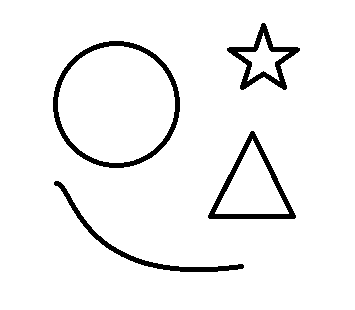 Slika 2.1: Primer uporabe slike v pisnih delih 1Slike in tabele številčimo z dvema arabskima številkama, ločenima s piko. Prva številka je enaka zaporedni številki poglavja, druga številka pa zaporedni številki slike ali tabele v poglavju (npr. Slika 2.8 pomeni, da gre za osmo sliko v drugem poglavju).Okrajšave (Poglavje tretjega reda)Kadar v besedilu uporabljamo okrajšave, jih je potrebno navesti tudi na seznamu okrajšav. Primeri uporabe okrajšav:»Slovensko logistično združenje (v nadaljevanju: SLZ) je namenjeno strokovnemu delovanju in združevanju na področju transporta, prometa in poslovne logistike.« (Slovensko logistično združenje, 2019)Radiofrekvenčna identifikacija (angl. Radio Frequency Identification; v nadaljevanju: RFID) temelji na radijskem valovanju (Ahačič, 2009).SLIKE IN TABELEPrimeri navajanja enačb, slik in tabelPrimer navajanja slik 2Primer navajanja slik in tabel: v vsakem pisnem delu se mora besedilo sklicevati na sliko, kar lahko storimo tako, da napišemo npr. »Slika 3.1 prikazuje« ali pa »kot vidimo na naslednji sliki (Slika 3.1)«. V primeru, da je enačba,slika ali tabela lastno avtorsko delo, ni potrebo navajati vira (npr. lasten vir ali osebni vir).Slika 3.1: Primer uporabe slike v pisnih delih 2Lorem ipsum dolor sit amet, consectetur adipiscing elit, sed do eiusmod tempor incididunt ut labore et dolore magna aliqua. Ut enim ad minim veniam, quis nostrud exercitation ullamco laboris nisi ut aliquip ex ea commodo consequat. Duis aute irure dolor in reprehenderit in voluptate velit esse cillum dolore eu fugiat nulla pariatur. Excepteur sint occaecat cupidatat non proident, sunt in culpa qui officia deserunt mollit anim id est laborumLorem ipsum dolor sit amet, consectetur adipiscing elit, sed do eiusmod tempor incididunt ut labore et dolore magna aliqua. Ut enim ad minim veniam, quis nostrud exercitation ullamco laboris nisi ut aliquip ex ea commodo consequat. Duis aute irure dolor in reprehenderit in voluptate velit esse cillum dolore eu fugiat nulla pariatur. Excepteur sint occaecat cupidatat non proident, sunt in culpa qui officia deserunt mollit anim id est laborumLorem ipsum dolor sit amet, consectetur adipiscing elit, sed do eiusmod tempor incididunt ut labore et dolore magna aliqua. Ut enim ad minim veniam, quis nostrud exercitation ullamco laboris nisi ut aliquip ex ea commodo consequat. Duis aute irure dolor in reprehenderit in voluptate velit esse cillum dolore eu fugiat nulla pariatur. Excepteur sint occaecat cupidatat non proident, sunt in culpa qui officia deserunt mollit anim id est laborumPrimer navajanja enačbV besedilu se je na enačbe [3.1] (Ortúzar & Willumsen, 2001) in obrazce potrebno sklicevati z zaporedno številko, ki je v oglatem oklepaju napisana ob strani enačbe (desna poravnava). Kadar je enačba krajša, se jo uporabi v stavku (npr. 'Če je x=2…'). Primer enačbe:[3.1]Kadar se takoj po enačbi nadaljuje vsebinska razlaga enačbe, ni potrebno dodajati prazne vrstice – v nasprotnem primeru je potrebna. Matrike in odseke programske kode ni potrebno posebej označevati med besedilom (tako kot je to potrebno pri enačbah, slikah,  tabelah).Primer navajanja slik 3Navajanje slike, kadar je avtor znan in je vir klasificiran kot spletni, prikazuje Slika 3.2 (Fakulteta za logistiko, 2023).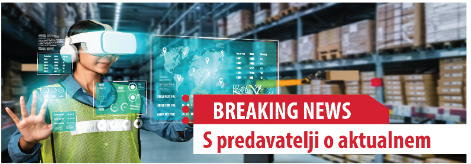 Slika 3.2: Primer uporabe slike v pisnih delih 3Lorem ipsum dolor sit amet, consectetur adipiscing elit, sed do eiusmod tempor incididunt ut labore et dolore magna aliqua. Ut enim ad minim veniam, quis nostrud exercitation ullamco laboris nisi ut aliquip ex ea commodo consequat. Lorem ipsum dolor sit amet, consectetur adipiscing elit, sed do eiusmod tempor incididunt ut labore et dolore magna aliqua. Ut enim ad minim veniam, quis nostrud exercitation ullamco laboris nisi ut aliquip ex ea commodo consequat. Lorem ipsum dolor sit amet, consectetur adipiscing elit, sed do eiusmod tempor incididunt ut labore et dolore magna aliqua. Ut enim ad minim veniam, quis nostrud exercitation ullamco laboris nisi ut aliquip ex ea commodo consequat. Duis aute irure dolor in reprehenderit in voluptate velit esse cillum dolore eu fugiat nulla pariatur. Excepteur sint occaecat cupidatat non proident, sunt in culpa qui officia deserunt mollit anim id est laborumLorem ipsum dolor sit amet, consectetur adipiscing elit, sed do eiusmod tempor.Primer navajanja tabelSklicevanje velja tudi za tabele, zato se bomo na tem mestu sklicevali na tabelo, ki smo jo uporabili v besedilu (Tabela 3.1; (Knez et al., 2007, p. str. 68)).Tabela 3.1: Primer uporabe tabele v pisnih delihSklicevanje na prilogeV primeru, da so del zaključnega dela tudi priloge, jih je potrebno v besedilu omeniti, npr. »rezultati tretje analize so prikazani v Prilogi A«. SKLEPLorem ipsum dolor sit amet, consectetur adipiscing elit, sed do eiusmod tempor incididunt ut labore et dolore magna aliqua. Ut enim ad minim veniam, quis nostrud exercitation ullamco laboris nisi ut aliquip ex ea commodo consequat. Duis aute irure dolor in reprehenderit in voluptate velit esse cillum dolore eu fugiat nulla pariatur. Excepteur sint occaecat cupidatat non proident, sunt in culpa qui officia deserunt mollit anim id est laborumLorem ipsum dolor sit amet, consectetur adipiscing elit, sed do eiusmod tempor incididunt ut labore et dolore magna aliqua. Ut enim ad minim veniam, quis nostrud exercitation ullamco laboris nisi ut aliquip ex ea commodo consequat. Duis aute irure dolor in reprehenderit in voluptate velit esse cillum dolore eu fugiat nulla pariatur. Excepteur sint occaecat cupidatat non proident, sunt in culpa qui officia deserunt mollit anim id est laborumLorem ipsum dolor sit amet, consectetur adipiscing elit, sed do eiusmod tempor incididunt ut labore et dolore magna aliqua. Ut enim ad minim veniam, quis nostrud exercitation ullamco laboris nisi ut aliquip ex ea commodo consequat. Duis aute irure dolor in reprehenderit in voluptate velit esse cillum dolore eu fugiat nulla pariatur. Excepteur sint occaecat cupidatat non proident, sunt in culpa qui officia deserunt mollit anim id est laborumVIRI IN LITERATURAAhačič, U. (2009). Radiofrekvenčna identifikacija in sledenje objektov [Diplomsko delo, Univerza v Ljubljani]. https://repozitorij.uni-lj.si/IzpisGradiva.php?id=24695&lang=slvFakulteta za logistiko. (2023). S predavatelji o aktualnem. Univerza v Mariboru. https://fl.um.si/Knez, M., Cedilnik, M., & Semolič, B. (2007). Logistika in poslovanje v logistiki. Fakulteta za logistiko Ortúzar, J. d. D., & Willumsen, L. G. (2001). Modelling Transport (3rd ed.). Wiley & Sons. https://doi.org/10.1002/9781119993308 Slovensko logistično združenje. (2019). Predstavitev. https://www.slz.si/sl/content/predstavitev/predstavitev-slz.htmlPriloge (besedilo označeno z rdečo barvo izpustite). Priloge se označujejo: PRILOGA A: NASLOV PRILOGE; PRILOGA B: NASLOV PRILOGE; PRILOGA C: NASLOV PRILOGE itd. Vsaka priloga se začne na svoji strani.PRILOGA A: REZULTATI ANALIZEVir: Osebni virPrimer priloge.PRILOGA B: REZULTATI ANALIZE DVEVir: Knez et al. (2007, str. 68)Primer priloge.Študent(ka):  ime in priimek  Študijski program:  vrsta študijskega programa ime študijskega programa Mentor(ica):  naziv ter ime in priimek  Somentor(ica):  naziv ter ime in priimek Lektor(ica): ime in priimek, naziv navedba licence CC  Št.NekočNosilecRok1Namen poslovnega načrta in osnovni podatki o organizaciji2Vizija in poslanstvo3Programska usmeritev4Analiza organizacije5Analiza okolja (trga)6Sinteza7Cilji8Kako do ciljev?9Ekonomsko-finančni izračun10Predstavitev poslovnega načrtaŠt.NekočNosilecRok1Namen poslovnega načrta in osnovni podatki o organizaciji2Vizija in poslanstvo3Programska usmeritev4Analiza organizacije5Analiza okolja (trga)6Sinteza7Cilji8Kako do ciljev?9Ekonomsko-finančni izračun10Predstavitev poslovnega načrtaŠt.NekočNosilecRok1Namen poslovnega načrta in osnovni podatki o organizaciji2Vizija in poslanstvo3Programska usmeritev4Analiza organizacije5Analiza okolja (trga)6Sinteza7Cilji8Kako do ciljev?9Ekonomsko-finančni izračun10Predstavitev poslovnega načrta